Муниципальное казенное 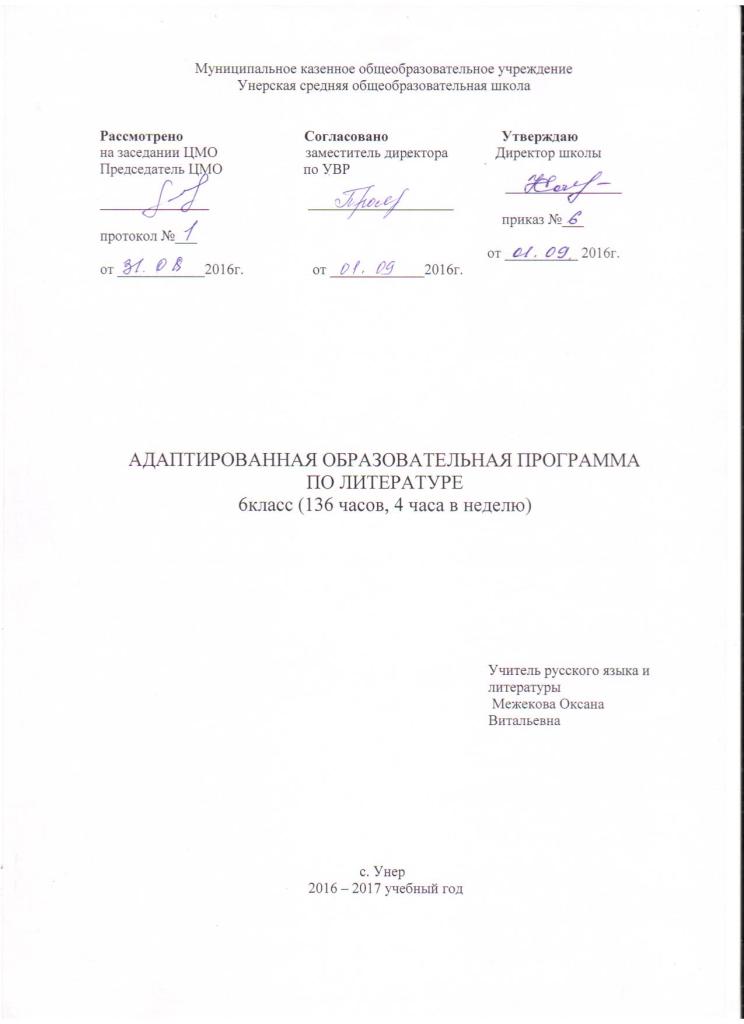 Пояснительная запискаРабочая программа по литературе составлена на основе примерной адаптированной основной общеобразовательной программы для обучающихся с умственной отсталостью (интеллектуальными нарушениями).Литературное  чтение  - один из основных предметов в обучении школьников. Он формирует общеучебный навык чтения и умение работать с текстом, пробуждает интерес к чтению художественной литературы и способствует общему развитию ребенка, его духовно-нравственному и эстетическому воспитанию. Успешность изучения курса литературного чтения обеспечивает результативность по другим предметам  школы.Знакомство обучающихся с доступными их возрасту художественными произведениями, духовно-нравственное и эстетическое, содержание которых активно влияет на чувства, сознание и волю читателя, способствует формированию личных качеств, соответствующих национальным и общечеловеческим ценностям. Ориентация обучающихся на моральные нормы развивает у них умение соотносить свои поступки с этическими принципами поведения культурного человека, формирует навыки доброжелательного сотрудничества.        На уроках чтения  продолжается формирование у школьников техники чтения: правильности, беглости, выразительности на основе понимания читаемого материала. Это связано с тем, что не все обучающиеся старших классов в достаточной степени владеют указанными навыками. Кроме того, изучение каждого художественного произведения вызывает у них затруднения при его чтении и понимании содержания.             Известно, что развитие техники чтения осуществляется поэтапно. От класса к классу предъявляются все более высокие требования к способу чтения: от чтения целым словом к чтению словосочетанием и коротким предложением. Меняются и формы организации чтения: наряду с коллективной работой над выразительностью чтения школьников обучают приемам, способствующим выделению фразового ударения, установлению семантических пауз, интонационной окрашенности чтения. Становятся более разнообразными формы работы с текстом, методы и приёмы обучения, применяются ТСО: фрагменты кино (презентация, DVD) мультфильмов, мультимедиа, музыкальные фрагменты.      На уроках чтения, кроме совершенствования техники чтения и понимания содержания художественного произведения уделяется большое внимание развитию речи обучающихся и их мышлению. Школьники учатся отвечать на поставленные вопросы; полно, правильно и последовательно передавать содержание прочитанного, кратко пересказывать основные события, изложенные в произведении; называть главных и второстепенных героев, давать им характеристику, адекватно оценивать их действия и поступки; устанавливать несложные причинно – следственные связи и отношения; делать выводы, обобщения, в том числе эмоционального плана. Данная рабочая программа рассчитана на обучающихся 6 классов. Занятия по данной рабочей программе проводятся в форме урока (45 мин). Количество часов в неделю – 4 ч, в год – 136 ч.Цель уроков чтения – научить детей читать художественную литературу, вызвать интерес к чтению и заложить основы формирования грамотного читателя, т.е. человека, у которого есть стойкая привычка  к чтению, сформирована душевная и духовная потребность в нем как средстве познания мира и самопознания. Достижение этой цели предполагает решение следующих задач:1.Формирование техники чтения и приемов понимания текста – правильного типа читательской деятельности; одновременное развитие интереса к самому процессу чтения, потребности читать.Совершенствование техники чтения является важным этапом, поскольку такие качества, как правильность, беглость, выразительность у разных групп умственно отсталых детей формируются не только медленно, но и асинхронно.2. Введение детей через литературы в мир человеческих отношений, нравственных ценностей.3. Развитие устной речи (в том числе значительное обогащение словаря); развитие творческих способностей детей.4. Развитие через предмет представлений о мире, способствующих успешной социальной обучающихся.Обучение построено на принципах: принцип коррекционной направленности в обучении, принцип воспитывающей и развивающей направленности обучения, принцип научности и доступности обучения, принцип систематичности и последовательности в обучении, принцип наглядности в обучении, принцип индивидуального и дифференцированного подхода в обучении и т.д.3. Требования к уровню подготовки обучающихся.Обучающиеся должны уметь:- читать вслух осознанно, правильно, выразительно; читать «про себя»; выделять главную мысль произведения;- определять основные черты характера действующих лиц;- пересказывать текст по плану и выборочно.Обучающиеся должны знать:- наизусть 8-10 стихотворений.45. Учебно-методические средства обучения.Учебник «Чтение для 6 класса специальных (коррекционных) общеобразовательных учреждений VIII вида/ Сост. И.М. Бгажнокова, Е.С. Погостина. - М.: «Просвещение», 2011г».Методическая литератураКалендарно - тематическое планирование уроковПлановых контрольных работ ____, зачетов _____, тестов ____, л.р. ____  и др.. Содержание программы учебного курса.1Городилова В.И., Кудрявцева М.З. Сборник упражнений по исправлению недостатков письма и чтения. – СПб.: КАРО, ДЕЛЬТА, 2005. – 384с.2Каландарова Н.Н. Уроки речевого творчества: 1 класс. – М.:ВАКО, 2008. – 176с.3Каландарова Н.Н. Уроки речевого творчества: 2 класс. – М.:ВАКО, 2009. – 176с.4Каландарова Н.Н. Уроки речевого творчества: 3 класс. – М.:ВАКО, 2009. – 160с.5Калмыкова И.Р. Мы читаем и играем: Книга для учащихся младшего школьного возраста. – М.: ООО ТИД «Русское слово – РС», 2008. – 72с.6Кутявина С.В. Универсальные поурочные разработки по внеклассному чтению: 4 класс. – М.: ВАКО, 2007. – 288с.7Никитина М.И., Красильникова О.А. Чтение и развитие речи: учебно-методическое пособие. – СПб.: КАРО, 2006. – 256с. – (Серия «Коррекционная педагогика»)8Пименова Т.И. Новые скороговорки на все звуки: пособие для логопедов-практиков и внимательных родителей. – СПб.:КАРО, 2010. – 160с.9Сказочная игротека: праздники, игры, викторины для детских коллективов от 6 до 12 лет/Авт.-сост. М.С.Коган. – Новосибирск: Сиб. унив. Изд-во, 2009. – 221с.№пункта (§)Кол-во часов№ урокаНаименование разделов и тем урокаДата проведения Дата проведения Примечание №пункта (§)Кол-во часов№ урокаНаименование разделов и тем урокапо плануфакти-ческий  Примечание 11.В.Песков «Отечество»12.М.Ножкин «Россия»13.М.Пришвин «Моя Родина»14.Анализ рассказа «Моя Родина»15.В.Бианки «Сентябрь»16.И.Бунин «Лес точно терем расписной»17.Ю.Качаев «Грабитель»18.Б.Житков «Белый домик»19.Беседа по рассказу «Белый домик»110.А.Белорусец «Звонкие ключи»111.Обида мальчика112.Жизнь леса вечером113.К.Паустовский «Заичьи лапы»114.Как лечили зайца115.Пожар в лесу116.И.Тургенев «Осенний день в березовой роще»117.Е.Носов «Хитрюга»118.Пропажа ежа119.В.Бианки «Октябрь»120.С.Михалков «Будь человеком»121.Б.Заходер «Петя мечтает»122.По Д.Биссету «Слон и муравей»123.По Д.Биссету «Кузнечик Денди»124.Дж.Родари «Как один мальчик играл с палкой»125.Дж.Родари «Пуговкин домик»126.Чем закончилось путешествие Пуговки127.Обобщающий урок по теме128.«Илья Муромец и Соловей-разбойник»129.Ф.Глинка «Москва»130.В.Бианки «Ноябрь»131.По С.Алексееву «Без Нарвы не видать моря»132.По С.Алексееву «На берегу Невы»133.По С.Алексееву «Рассказы о русском подвиге», «Медаль»»134.«Гришенька»135.По Е.Холмогоровой «Серебряный лебедь»136.«Боевое крещение»137.«День рождения Наполеона»138.«В дни спокойные»139.Н.Носов «Как Незнайка сочинял стихи»140.Беседа по произведению141.Е.Пермяк «Тайна цены»142.Беседа по содержанию сказки143.Д.Гальперина «Здравствуйте»144.Работа с текстом «Здравствуйте»145.В.Бианки «Декабрь»146.А.Никитин «Встреча зимы»147.А.Дорохов «Теплый снег»148.А.Пушкин «Вот север, тучи нагоняя…»149.Д.Хармс «Пушкин»150.Беседа по содержанию рассказа151.В.Бианки «Январь»152.Х.К.Андерсен «Ель»153.Как елочка попала к людям154.О чем мечтала елочка после детского праздника155.Анализ сказки156.А.Чехов «Ванька»157.Работа с текстом А.Чехова158.И.Никитин «Весело сияет месяц над селом»159.И.Суриков «Белый снег пушистый»160.М.Зощенко «Ёлка»161.Чтение по ролям рассказа162.Ю.Рыхтэу «Пурга»163.Как Йоо готовился к встрече с пургой164.Ю.Дмитриев «Таинственный ночной гость»165.Беседа по содержанию рассказа166.В.Бианки «Февраль»167.С.Маршак  «Двенадцать месяцев». Действие первое – мачеха, дочка и падчерица168.Действие второе – встреча падчерицы с 12 месяцами169.Чтение сказки по ролям170.Техника чтения171.Внеклассное чтение172.Х.К.Андерсен «Снежная королева». Каким свойством обладало зеркало173.Дружба Кая и Герды174.Почему изменилось поведение Кая175.Кай у Снежной королевы176.Герда в поисках Кая. Герда в саду у старушки177.Герда во дворце178.Герда и разбойница179.Как Герде удалось спасти Кая180.Беседа по содержанию сказки181.С.Смирнов «Первые приметы»182.В.Бианки «Март»183.В.Песков «Весна идет»184.Обобщающий урок по теме185.М.Пришвин «Жаркий час»186.Г.Скребицкий «Весенняя песня»187.Кто из птиц пытался помочь Весне188.В.Жуковский «Жаворонок»189.А.Толстой «Детство Никиты»190.Работа с текстом191.А.Твардовский «Как после мартовских метелей»192.А.Плещеев «И вот шатер свой голубой…»193.В.Бианки «Апрель»194.К.Паустовский «Стальное колечко»195.Что случилось с Варюшей в лесу?»196.Как Варя встретилась с весной197.Беседа по вопросам к тексту198.В.Астафьев «Злодейка»199.Работа с текстом1100.Е.Баронина «Рассказы про зверей»1101.Как лечат больных зверей1102.В.Драгунский «Кот в сапогах»1103.Беседа по вопросам к тексту1104.Д.Хармс «Заяц и ёж»1105.Чтение сказки по ролям1106.И.Крылов «Зеркало и обезьяна»1107.Р.Киплинг «Рикки-тикки-тави»1108.Как Рикки подружился с хозяевами дома1109.Чтение второй части по ролям1110.Мужество Рикки1111.Битва Рикки с Нагом1112.Битва Рикки с Нагайной1113.Чтение 5-й части по ролям1114.Повадки мангустов1115.Анализ произведения1116.Пересказ по плану1117.В.Набоков «Дождь пролетел и сгорел на лету»1118.В.Бианки «Май»1119.М.Дудин «Седина отсчитывает даты»1120.В.Медведев «Звездолет «Брунька». Аня-Брунька1121.Как Аня вылечила лень у мальчика1122.Как Аня вылечила нервного мальчика1123.Полет Бруньки в космос1124.Анализ сказки1125.К.Паустовский «Корзина с еловыми шишками». Встреча Грига и девочки Дагни1126.Как Григ писал музыку1127.Какой подарок получила Дагни1128.Работа с текстом1129.А.де Сент-Экзюпери «Маленький принц»1130.Встреча принца и Лиса1131.В.Астафьев «Зорькина песня»1132.Н.Рыленков «Нынче ветер, как мальчишка, весел»1133.Обобщающий урок по теме1134.Внеклассное чтение1135.Итоговый урок1136.Резерв